SGT Nery J. Brenes35E 014Died January 23, 1968A Troop 3rd Squadron 4th US Cavalry25th Infantry Division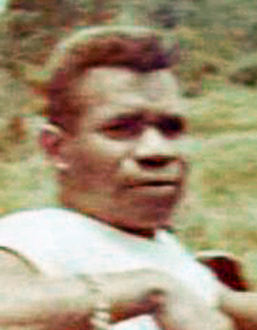 “Here’s to us who fought for it,The sheltered shall never knowThe price or glory of freedom.”By an anonymous Vietnam soldierI served in Vietnam with Nery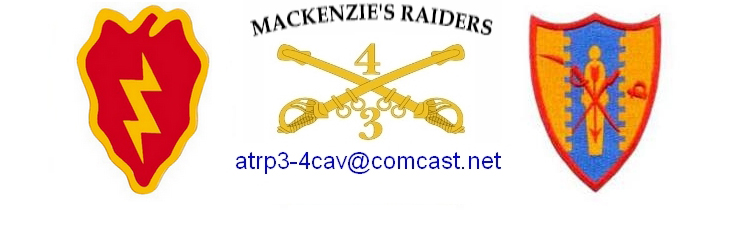 